Etape 1 :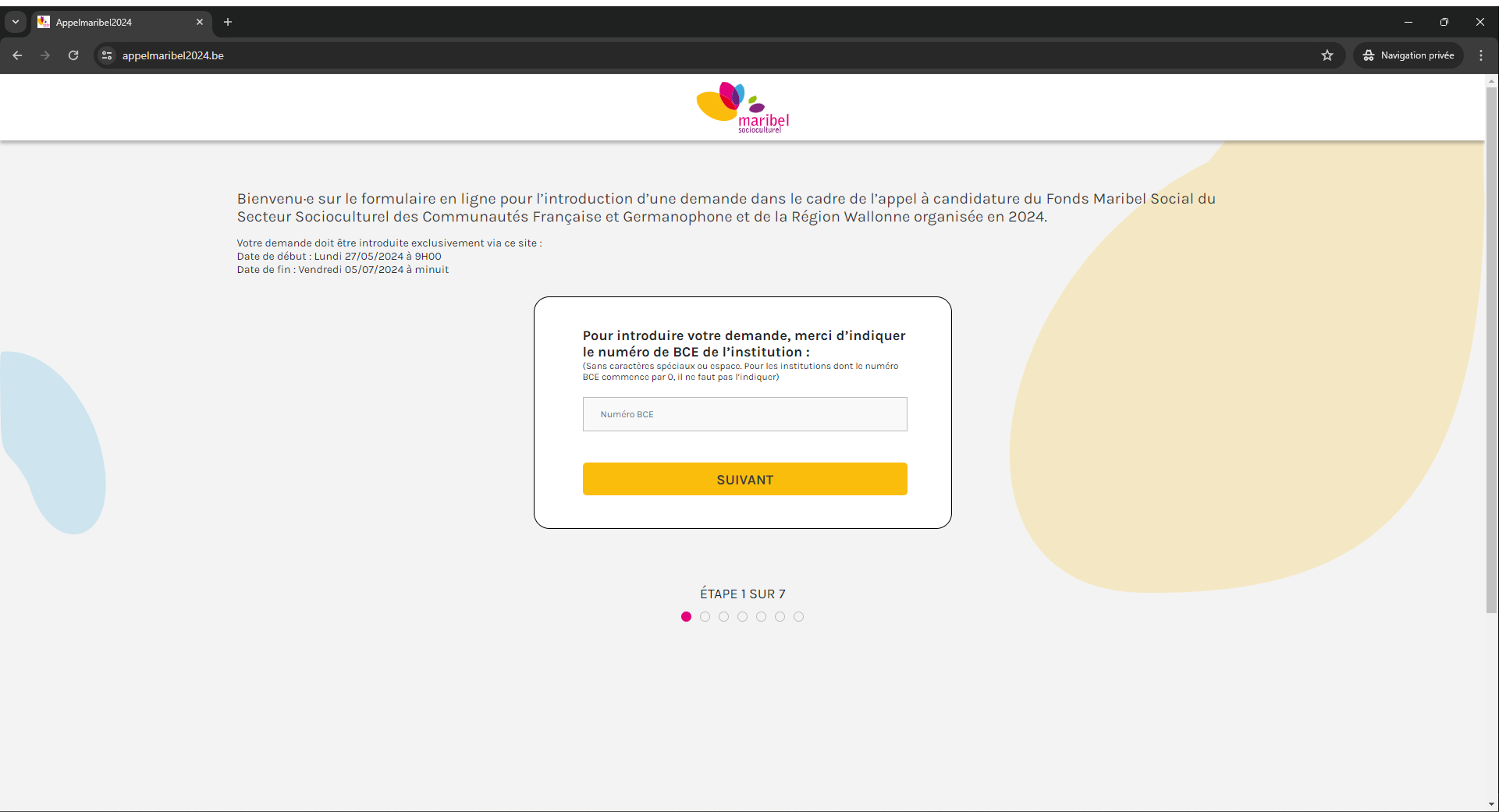 Etape 2 :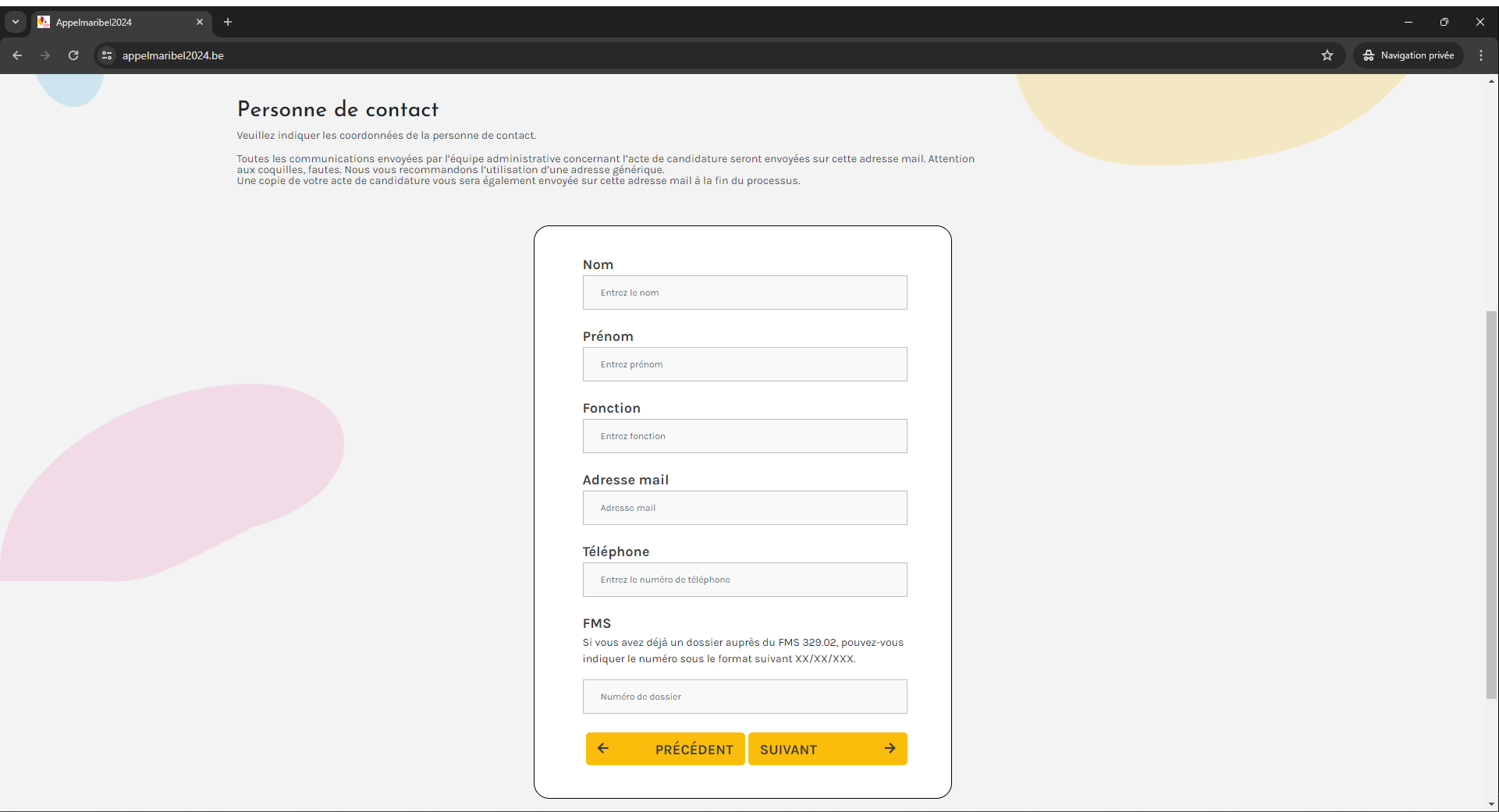 Etape 3 :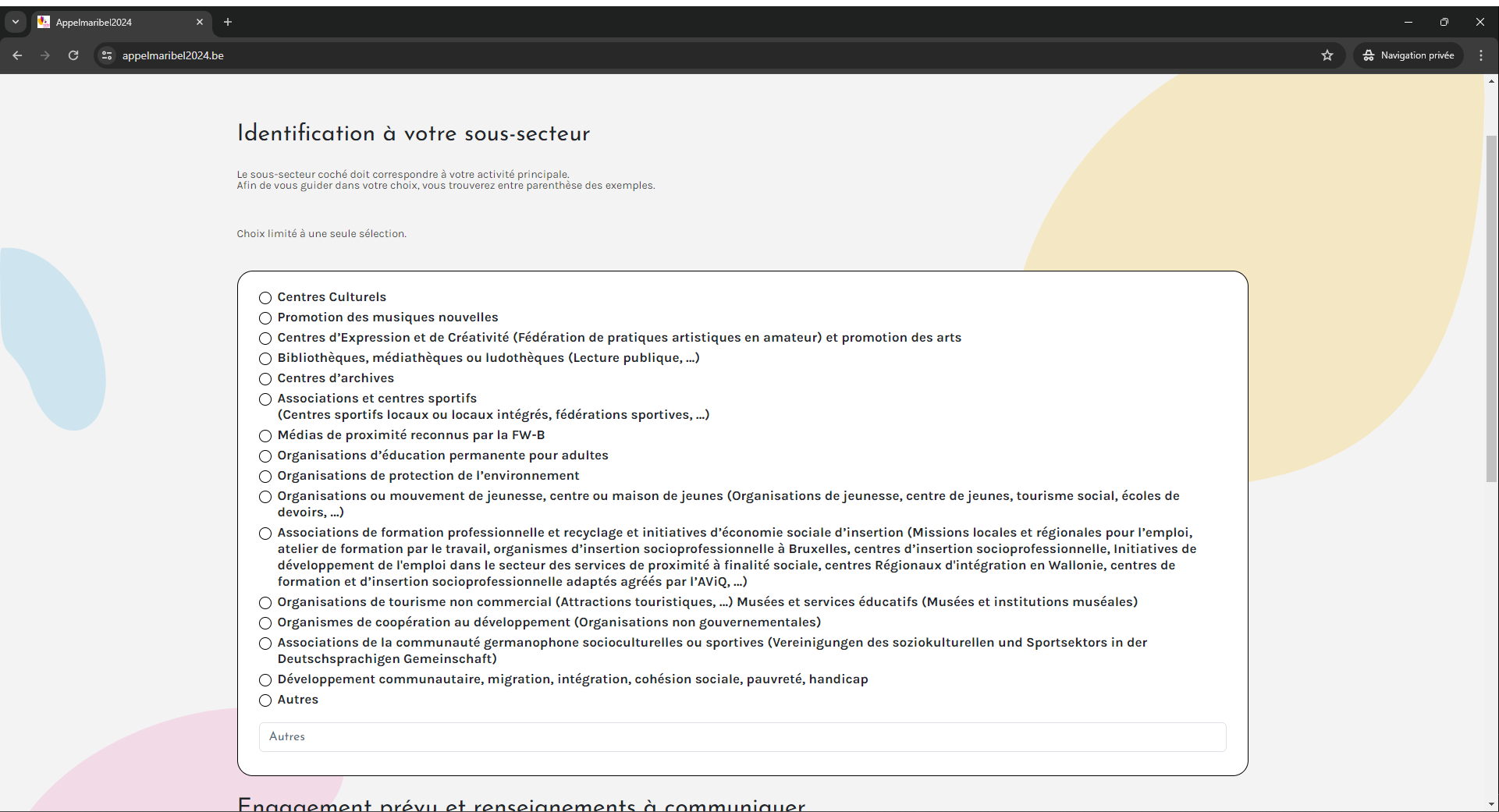 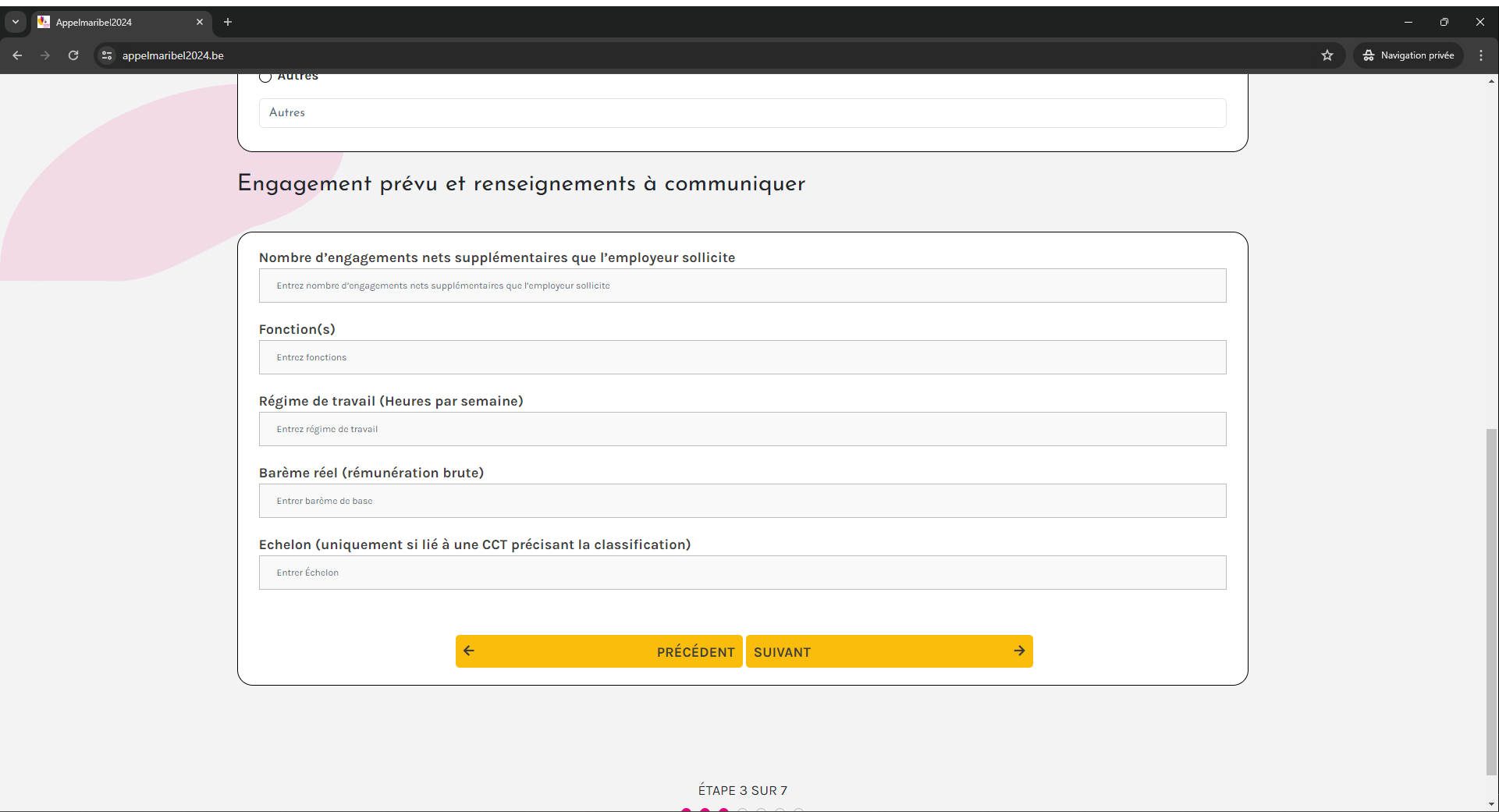 Etape 4 :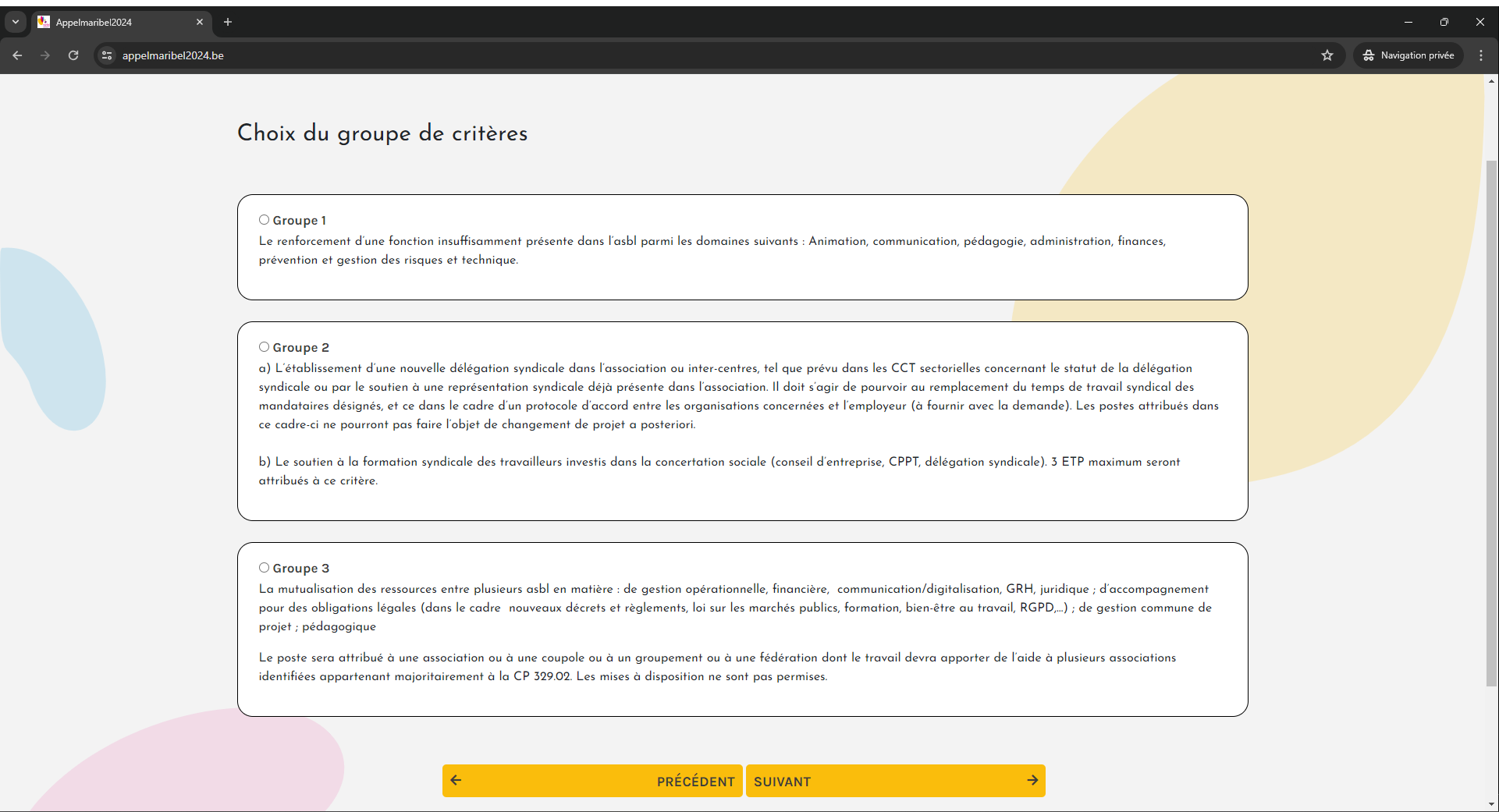 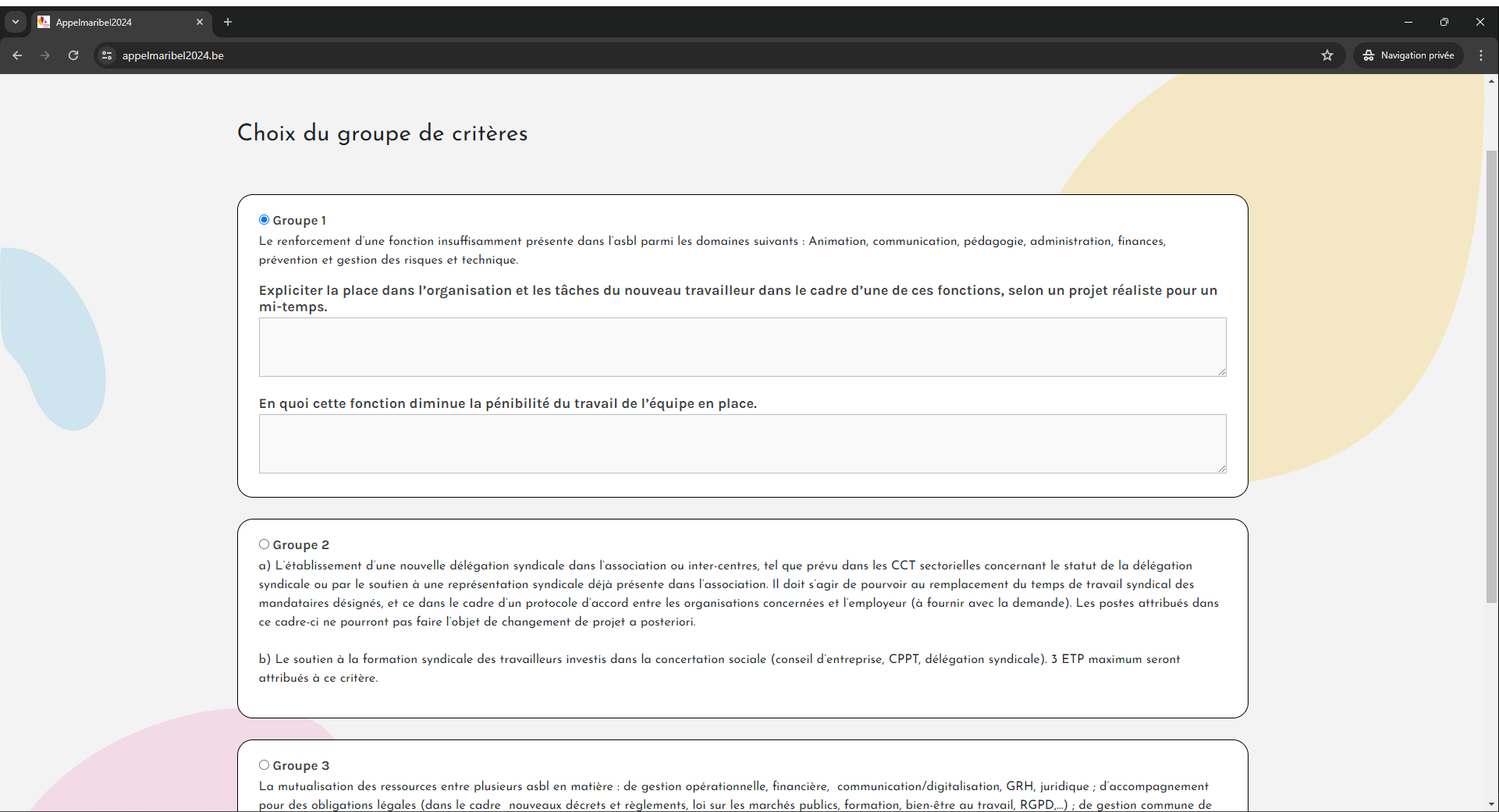 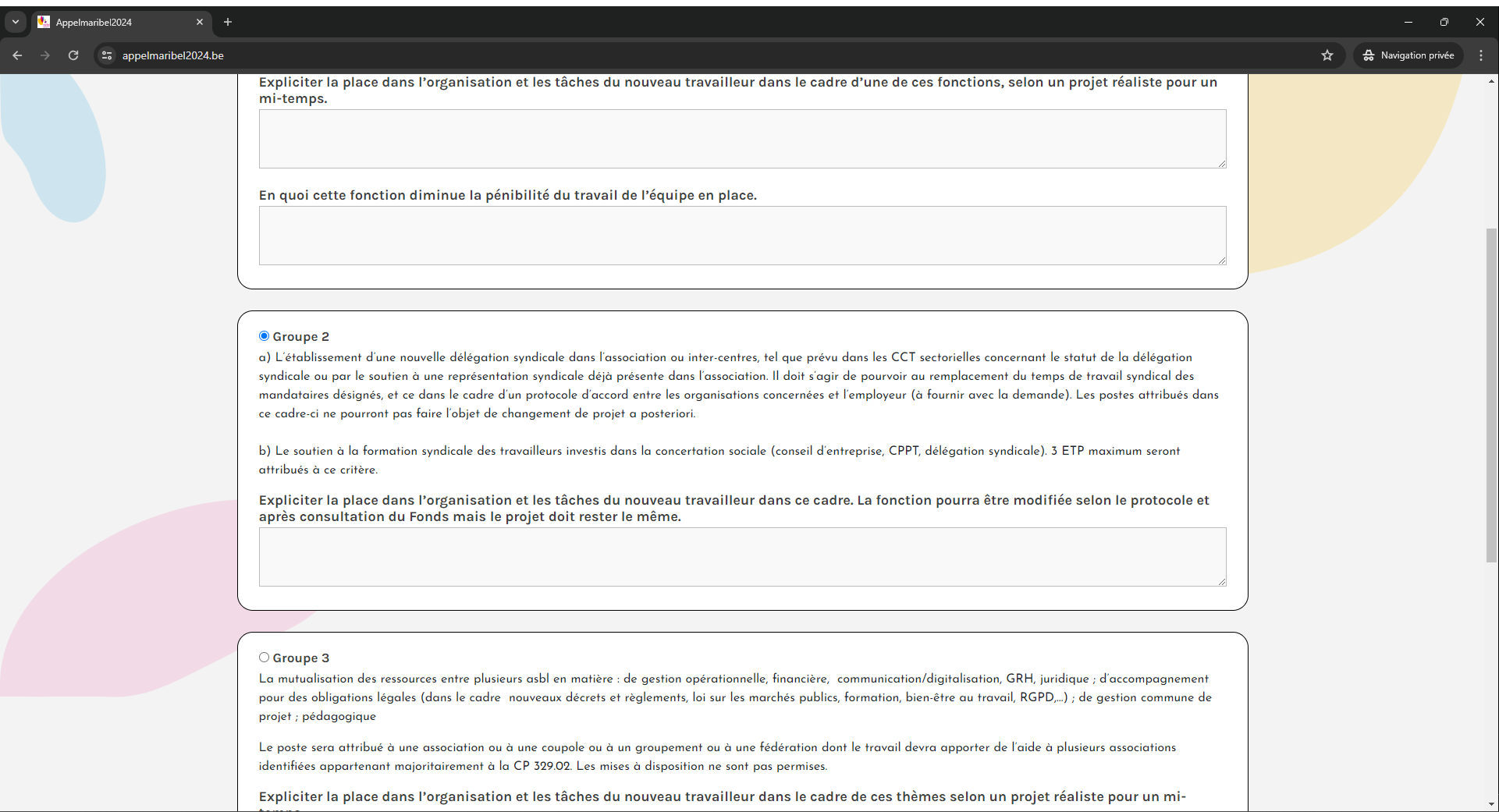 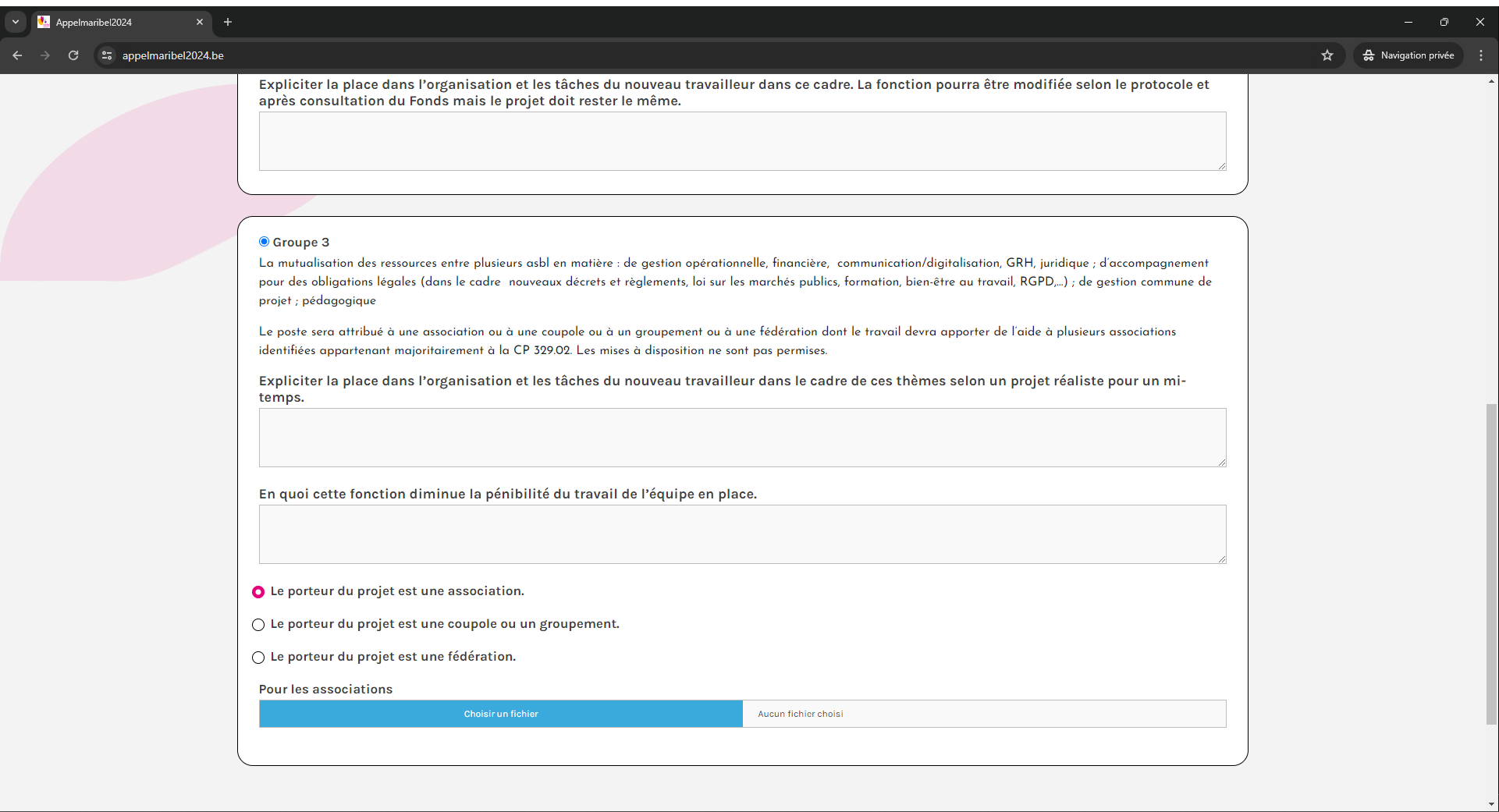 Etape 5 :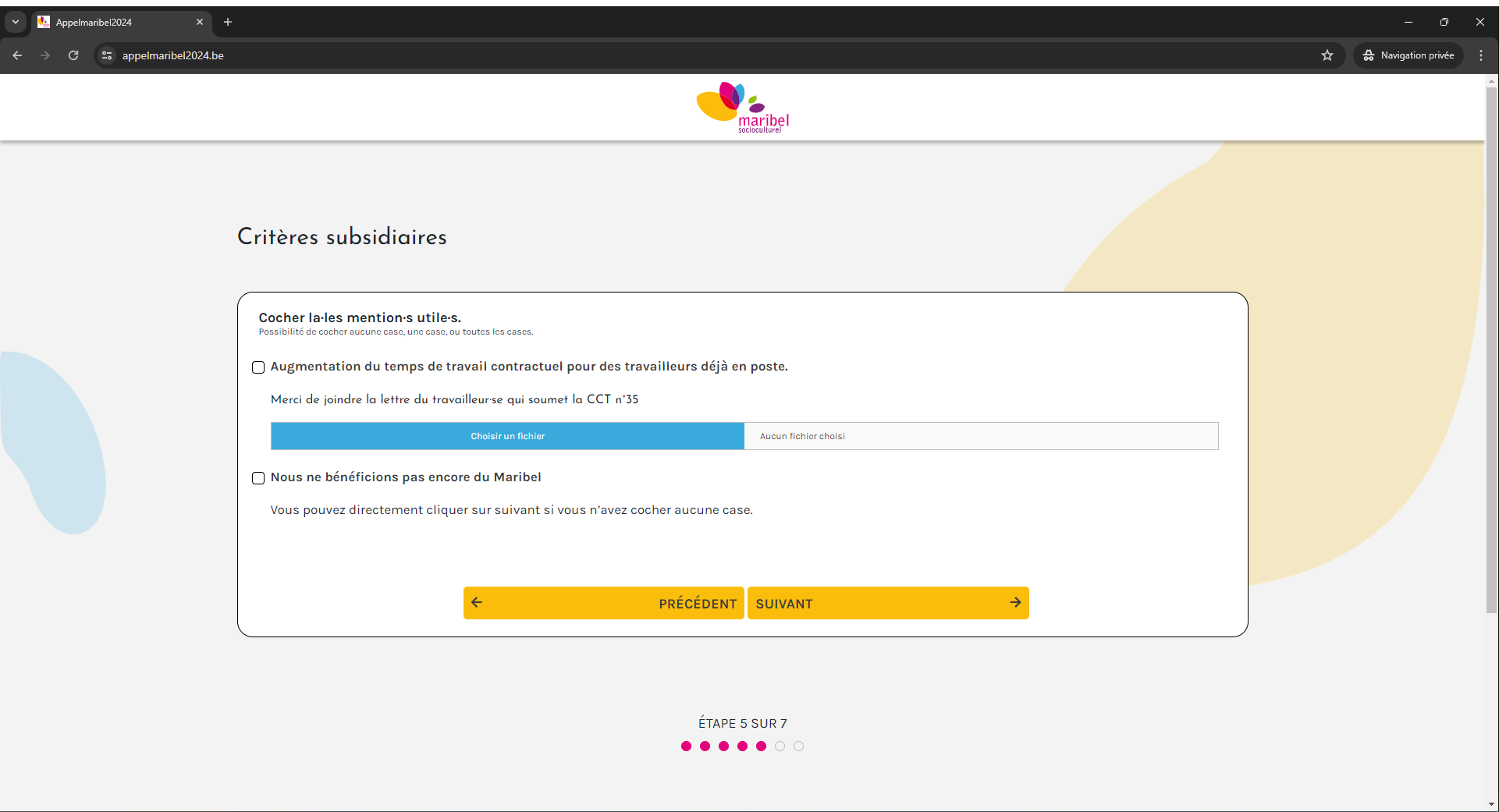 Etape 6 :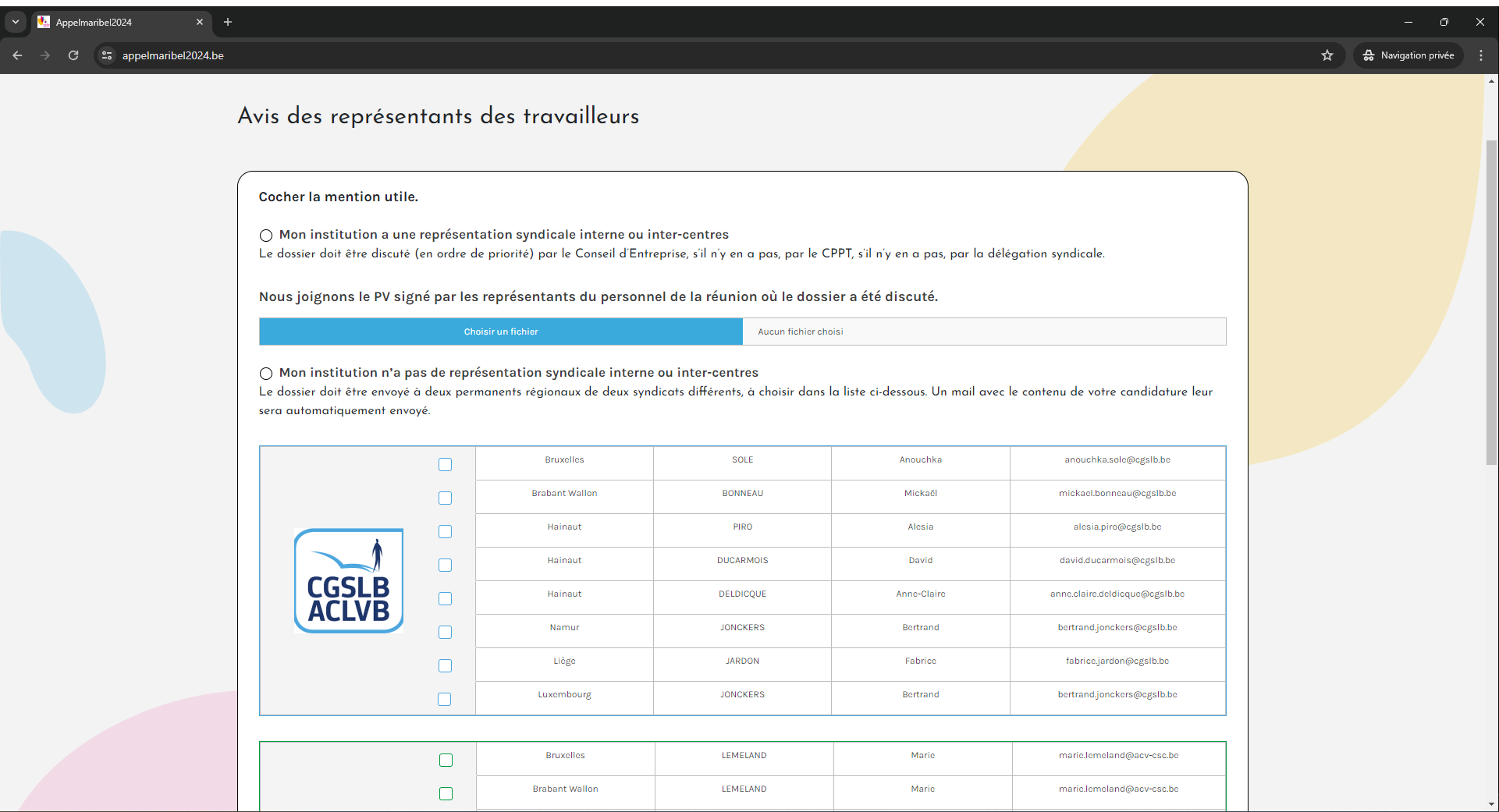 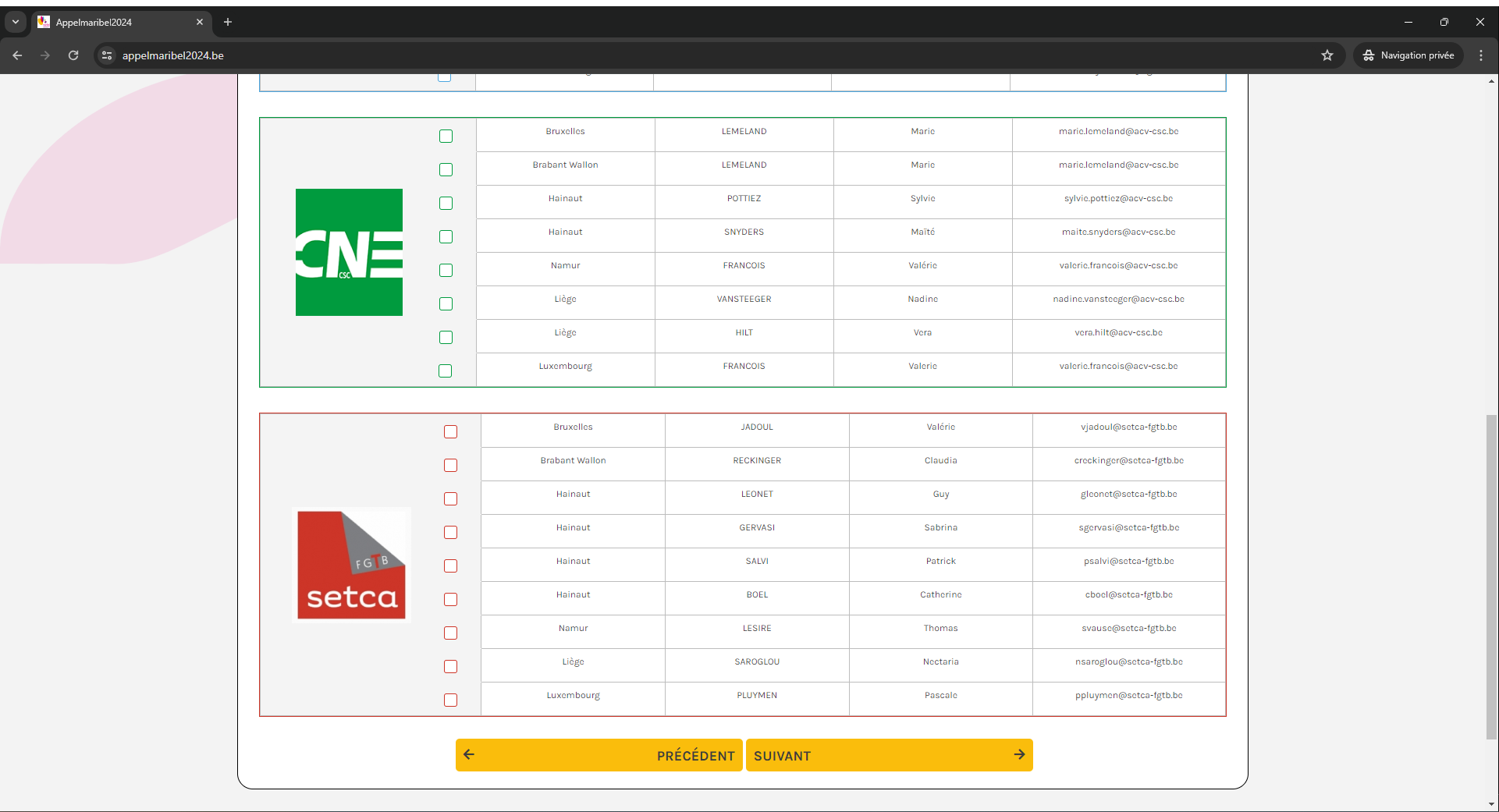 Etape 7 :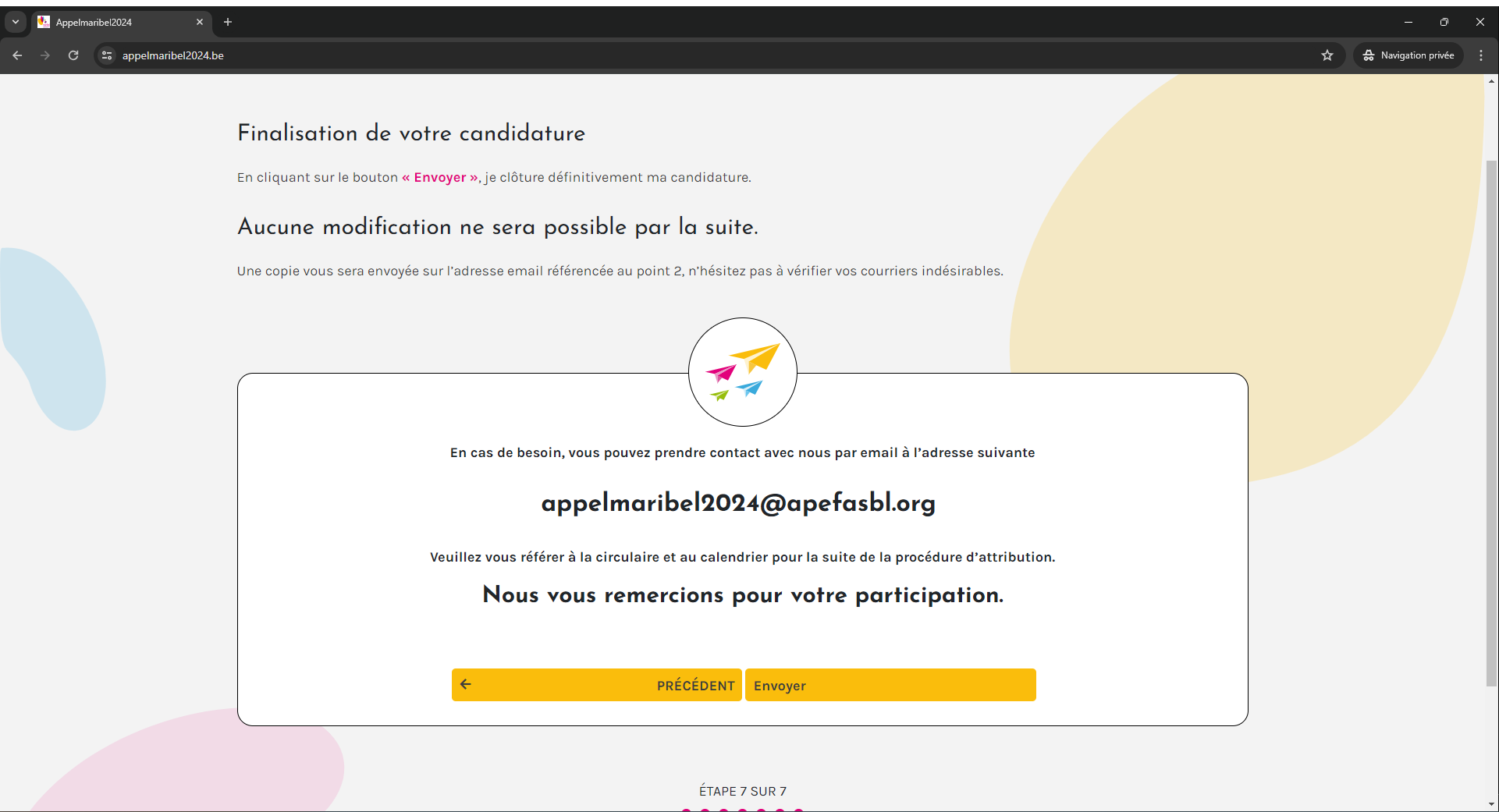 